OCHET:29 student dwellings had visits from the team20 windows or doors weather-stripped40 windows or doors with plastic sheets put on them for the winter to improve insulation13 incandescent lights changed to compact fluorescent7 pieces of furniture moved that was obstructing air circulation to heaters6 Students on the team gaining valuable hard and soft skills10 people interested in keeping the project growing and potentially expanding to other parts of off-campus student life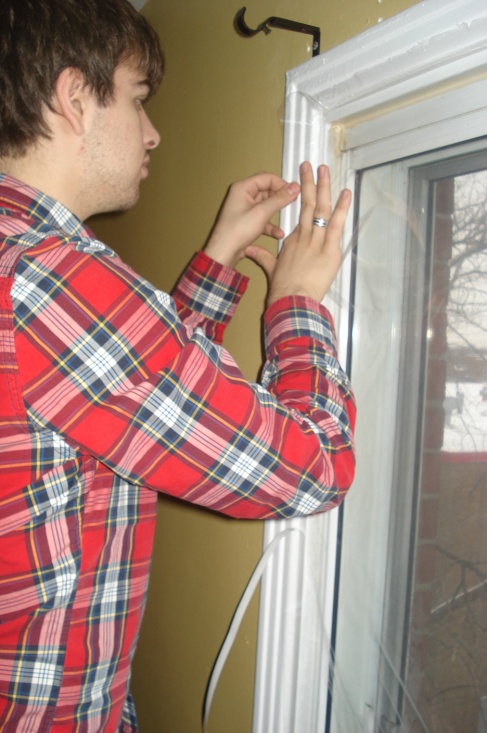 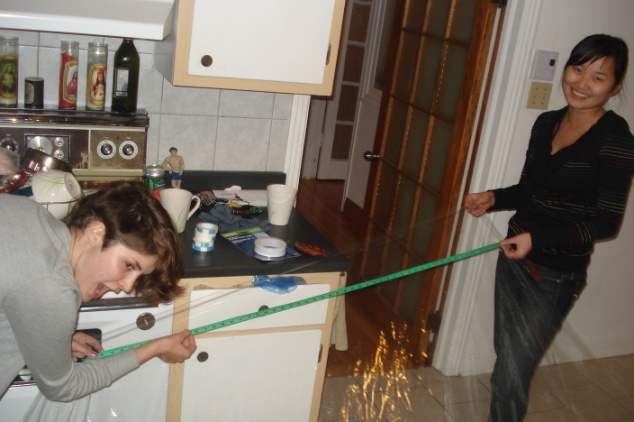 